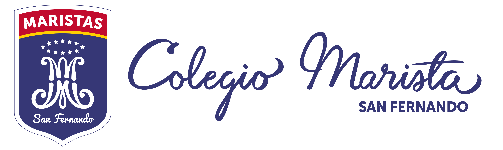 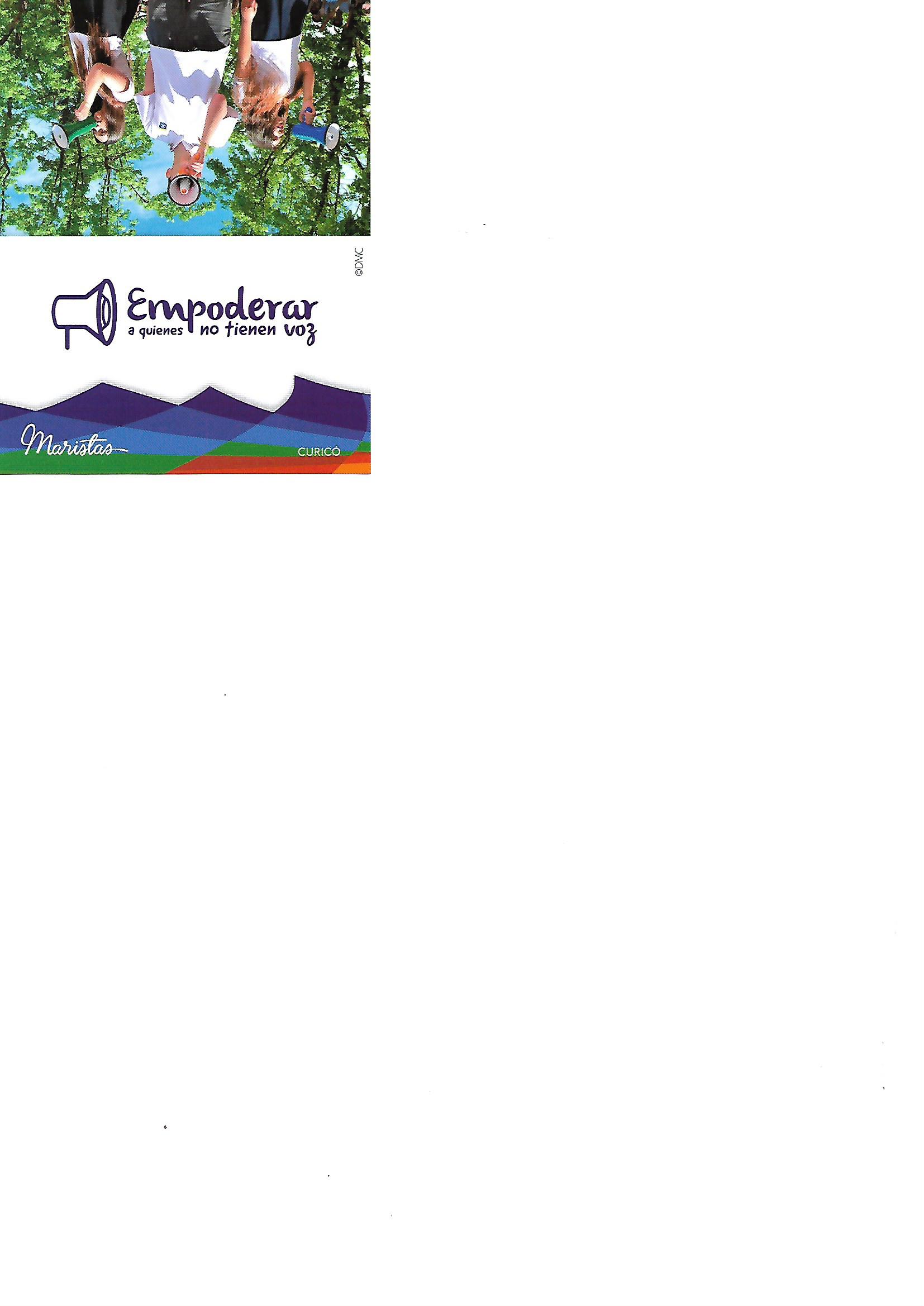 RECTORÍA - CIRCULAR N.º 3/2019 (27/09/2019)REFERENCIA:  INFORMACIONES VARIAS.LEMA DEL AÑO 2019: “Empoderar a quienes no tienen voz: yo defiendo los derechos.”88 años de presencia Marista en San Fernando (1931-2019)Estimados Padres y Apoderados:	Iniciado ya el Tercer Trimestre de 2018, me dirijo a ustedes para entregarles información importante de la vida colegial.1.	18 CHICO MARISTAEste sábado 28 de septiembre se realizará el 18 Chico Marista, los invitamos a participar como familia en sus respectivos cursos.  Las actividades programadas serán las siguientes:10.30 hrs.  Conversatorio con GVivanco "Desde Giuseppe Bortoluzzi al infinito del paisaje"                            GVivanco vuelve a su tierra y su Colegio, para mostrar toda su técnica y peculiar sensibilidad                            Como fotógrafo autoral en su más genuina acepción, especializado en naturaleza y paisaje, sus                            proyectos incluyen expediciones en todo Chile. 11.30 hrs. Misa de la chilenidad, en la Capilla Colegial.12.30 hrs. Fonda Marista – Patio Básica Superior (grupos folclóricos, stands de ventas, actividades                   recreativas niños y apoderados, Juegos tradicionales, concurso de cueca, etc.)2. 	BECAS 2020Les informo que el proceso de postulación a las becas año 2020 para los alumnos del Colegio comenzará el 30 de septiembre y se extiende el plazo para presentar documentación hasta el 18 de octubre.  Las inscripciones deben realizarse en la Oficina de Finanzas, entre  14.00 horas y  17.30 horas.Recuerdo a los papás cuyos hijos han sido beneficiados con beca durante este año, que “Las becas se otorgan sólo por un año.  Si el interesado no renueva su solicitud en los plazos establecidos por el Colegio, se considerará terminado el beneficio”.	Algunos requisitos que serán considerados por el Directorio de  para solicitarla serán los siguientes:Tener verdadera necesidad de ella y estar al día en los pagos de colegiatura al mes de septiembre.Antigüedad mínima de 2 años cumplidos en el Colegio.  El/la alumno/a que postula al beneficio debe tener buen rendimiento y buena conducta.Manifestar un notorio compromiso con las diversas actividades colegiales (alumno-a solicitante y/o los padres) que contribuyen a hacer vida nuestro Proyecto Educativo (academias, selecciones deportivas, grupos pastorales juveniles y prejuveniles, catequesis de confirmación y primera comunión, etc., en el caso de los alumnos; Centro de Padres y sus comisiones, catequesis, celebraciones especiales, etc., en el caso de los papás).	La comunicación definitiva de los resultados de este proceso por parte del Directorio de la Fundación, se entregará antes de las matrículas.Los alumnos que han ingresado al colegio por medio de BECA DE EXCELENCIA (7º a 3º medio) no es necesario que postulen todos los años, solo deben mantener su nota final 6.03.	JUEGOS MARISTAS MASCULINOS  	Desde el jueves 3 al jueves 10 de octubre, se desarrollarán los XXXV Juegos Deportivos Masculinos, en las disciplinas de atletismo, básquetbol, fútbol y vóleibol, en el Instituto Chacabuco de Los Andes. Deseamos que tengan una muy buena experiencia y que alcancen los logros deportivos para los que se han estado preparando en el año. Les invitamos a seguir las competencias que serán transmitidas, el link lo pueden encontrar en la página institucional del Instituto Chacabuco,  www.ich.maristas.cl o el sitio de los juegos deportivos masculinos, www.juegosmasculinos.maristas.cl/4.      PRIMERA COMUNION         Cerca de 70 alumnas y alumnos de 5º Básico del Colegio el sábado 5 de octubre harán su Primera Comunión. La Eucaristía de celebración, se realizará en la Capilla del Colegio, 5ºA a 09.30 hrs. y 5º B a las 11:30 hrs.5.	SIMCE 2019Este año le corresponde rendir SIMCE a varios cursos, según se detalla a continuación:6.	REUNION DE APODERADOSLes informamos fecha de la Reunión de Apoderados del Segundo Trimestre. Solicitamos su asistencia y puntualidad.7. 	ACTIVIDADES DESTACADASNuestros Estudiantes durante el presente año se han destacado en distintas áreas:Proyecto de Reciclaje: Estudiantes del 1º Medio B participarán de un Seminario Internacional en la ciudad de Roma, Italia, en donde compartirán la experiencia de reciclaje que están desarrollando en el Colegio.Matemáticas: Participación Campeonato Nacional de Matemáticas en Educación Básica y Media. (CEMAT)Pintura:  Daniela Baeza Barrios, Premio Nacional Concurso de Arte Primigenia, en homenaje al Pintor chileno Nemesio Antúnez.Concurso de Cueca: La pareja conformada por Tabita Fernández R. 3MB y Julián Salinas S. 3MA, fueron los ganadores del Comunal, lo que les permitió representar a la Comuna en el Regional.Deportes: Juegos Escolares Sub 14: Voleibol Damas (2º lugar provincial), Voleibol Varones (2º lugar provincial), Básquetbol Damas (campeonas regionales y clasificadas al nacional), Básquetbol Varones (3º regional), Futsal varones (2º regional).  Juegos Escolares Sub13:  Fútbol (clasificados a la etapa intercomunal)Juegos Escolares Segunda categoría: Básquetbol varones (campeones comunales y clasificados para la etapa Provincial) y Voleibol Damas (campeones comunales y clasificados para la etapa Provincial)Atletismo sub 14 y sub 18: Clasificados al Nacional Escolar: Camila Jiménez A., Martina Duarte I., Matías Ramírez R., María Jesús Osorio P., Noelia Pereira C., Benjamín Gutiérrez N., Juan Ospina N., Lucas Garín M.Basquetbol: Damas Sub 14, clasificadas a los Juegos Escolares Nacionales,Natación: Florencia González R., clasificada a los Juegos Nacional Escolar8.     JUEGOS DEPORTIVOS NACIONALES DE APODERADOS MARISTAS	Se realizarán los días el 1 y 2 de noviembre en nuestro Colegio Marista; en donde compartirán un encuentro de fraternidad, en torno al deporte, los invitamos a participar de este evento. La programación de los encuentros deportivos será publicada en la página Institucional.Se despide afectuosamente de ustedes en Jesús, María y Champagnat, s.s.s.Manuel Llanos GalazRectorCURSOFECHAPRUEBAS8º BASICOMartes 8 y miércoles 9 de octubreLengua y Literatura: LecturaMatemáticaHistoria, Geografía y Ciencias Sociales2º MEDIOMartes 22 y miércoles 23 de octubreLengua y Literatura: LecturaMatemáticaHistoria, Geografía y Ciencias Sociales4º BASICOMartes 5 y miércoles 6 de noviembreLenguaje y Comunicación: LecturaMatemáticaCURSOSDIA Y HORARIO1º REUNION2º REUNIONJARDÍN INFANTIL a 2º BÁSICOLUNES            19.00 HRS.21 OCTUBRE25 NOVIEMBRE3º a 6º BÁSICO MARTES         19.00 HRS.22 OCTUBRE26 NOVIEMBRE7º BASICO a 4° MEDIOMIÉRCOLES   19.00 HRS.23 OCTUBRE27 NOVIEMBRE